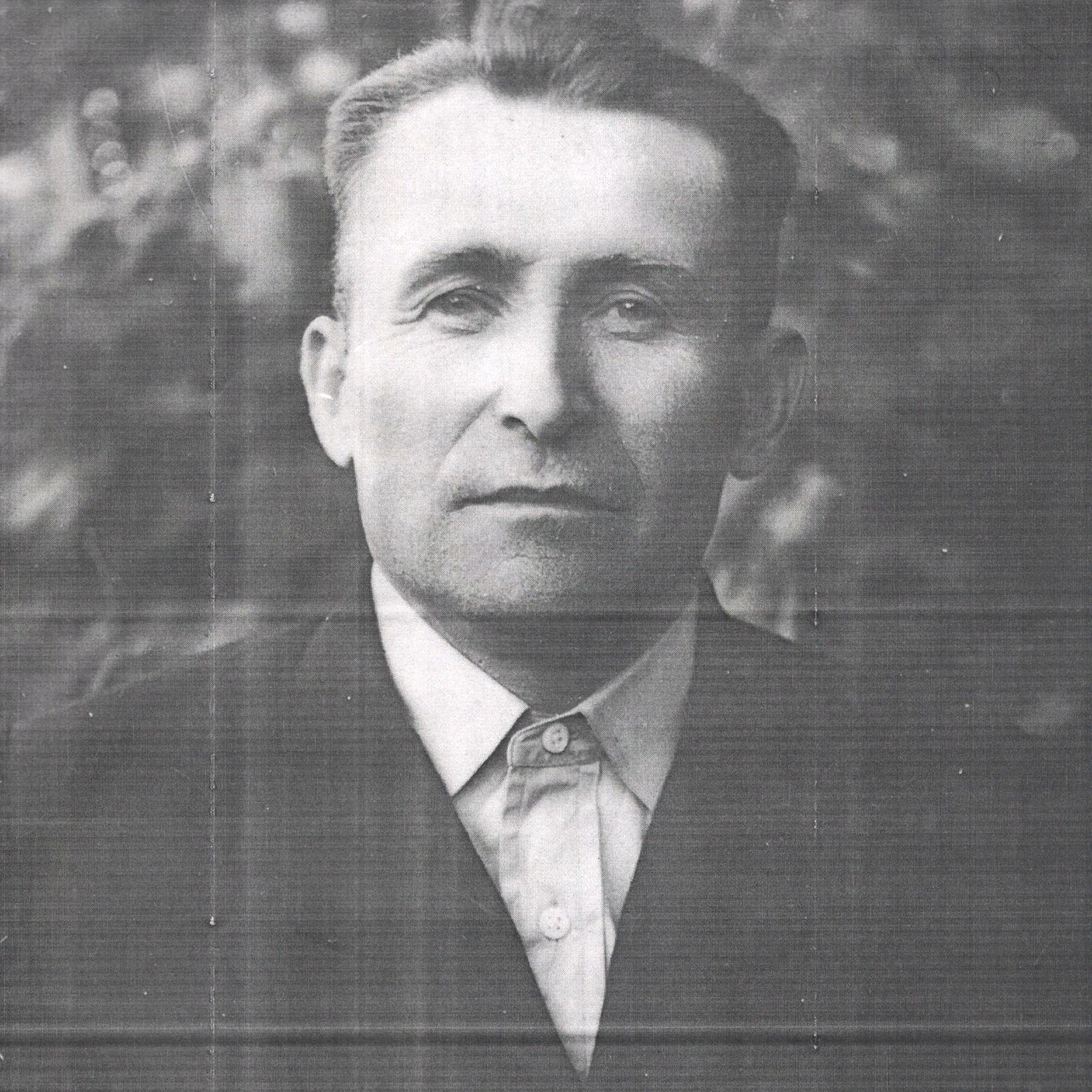 СидоренкоДмитрий Иванович08.11.1911-15.04.1991